Unit = GCSE Geography Component 2 Sub topic River Processes and pressures.Road MapRoad MapRoad MapRoad MapRoad MapThe aims are:LG1: Knowledge Why are there a variety of river landscapes in the UK and what are the processes that shape them?LG2: Application- to River SevernLG3: Skills - OS 1:25k and 1:50k maps, cross section drawing, BGS geology maps, drawing hydrographs.Ongoing Assessment resultsThe aims are:LG1: Knowledge Why are there a variety of river landscapes in the UK and what are the processes that shape them?LG2: Application- to River SevernLG3: Skills - OS 1:25k and 1:50k maps, cross section drawing, BGS geology maps, drawing hydrographs.Final assessment resultsThemesLearning Goals/Outcomes/ContentLearning Goals/Outcomes/Content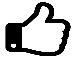 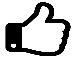 How do River Landscapes change?LG1 Know the main features of river landscapes and the processes that shape them.LG1 Know the main features of river landscapes and the processes that shape them.What changes are there along a River’s ProfileLG1 Understand the Bradshaw ModelLG1 Understand the Bradshaw ModelThe River Severn and it’s landscapeLG2 Apply Bradshaw’s theory to the River SevernLG2 Apply Bradshaw’s theory to the River SevernWhat are upper course landforms?LG2 Explain how processes interact to create V-shape valleys, interlocking spurs and waterfalls. LG2 Explain how processes interact to create V-shape valleys, interlocking spurs and waterfalls. What are middle course landforms?LG2 Explain (using processes) the formation of meanders, ox-bpw lakes and flood plains. LG2 Explain (using processes) the formation of meanders, ox-bpw lakes and flood plains. What are lower course landforms?LG2 Explain how processes create levees and deltas.LG2 Explain how processes create levees and deltas.Climate, geology and slope processesLG2 To know the key contrasts between landscapes and processes in different parts of the River Severn’s valleyLG2 To know the key contrasts between landscapes and processes in different parts of the River Severn’s valleyHow can maps show river features and the landscape?LG3: To be able to use contours to draw a cross section of a valley.LG3: To be able to use contours to draw a cross section of a valley.What’s a hydrograph?LG3 Analyse a storm hydrograph.LG3 Analyse a storm hydrograph.What causes the River Severn to flood?LG2 Understand the causes and impacts of floods along the SevernLG2 Understand the causes and impacts of floods along the SevernWhat affects the flood risk in the UK?LG1  Understand why flood risk is increasing and how it affects peopleLG1  Understand why flood risk is increasing and how it affects peopleHow can flood risk be reduced?LG1 Investigate the costs and benefits of hard and soft engineering.LG1 Investigate the costs and benefits of hard and soft engineering.RevisionEND OF TOPIC ASSESSMENTEND OF TOPIC ASSESSMENTEND OF TOPIC ASSESSMENTEND OF TOPIC ASSESSMENTEND OF TOPIC ASSESSMENTEND OF TOPIC ASSESSMENT